ALARMLI  TENCEREYAPILIŞ AMACI:İnsanlar başka bir odada başka bir işle uğraşırken ocaktaki yemek veya yiyecek halılara veya yerlere dökülüp insanlara yeni bir iş çıkartıyor. Böylece hem yiyeceğin miktarı azalıyor hem de boş yere zaman kaybı yaşatıyor. Artık yiyeceğin miktarı azalmayacak ve zaman kaybı yaşatılmayacak. İşte bu nedenle uyaran tencere projesi yapılmaya başlanıyor.PROJENİN HEDEFLERİ:1-Pişen yemeğin veya yiyeceğin miktarı azalmaz2-Taşma veya dökülme olanağını engeller3-İnsanlara yeni bir iş çıkartıp zaman kaybı yaşatmaz4-Tencerenin üzerindeki elek ve demir kap sayesinde temizlenirken kaldırılabilirARAŞTIRMALAR:ŞEKER SUDA NASIL ÇÖZÜNÜR?Şeker çözeltisinde, çözünen olan şeker, moleküler yapılı maddedir. Çözücü olan su molekülleri, çözünen olan şeker moleküllerinin etrafını sararak şeker moleküllerinin birbirinden uzaklaşmasını yani çözünmesini sağlar.ELEKTRİK DEVRESİ NASIL ÇALIŞIR?Bir elektrik devresi, bir elektrik akımı var olan ve / veya akabilen kesintisiz bir yoldur. Basit bir elektrik devresi, bir güç kaynağı, iki iletken kablo (her birinin bir ucu hücrenin her ucuna eklenir) ve hücrenin önünden geçen kabloların serbest uçlarının bağlandığı küçük bir lambadan oluşur.Bağlantılar düzgün yapıldığında, devre "kapanır" ve akım devreden akar ve lambayı yakar.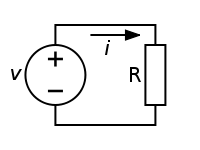 Basit bir elektrik devresiBir teller güç kaynağından çıkarıldığında veya akışta bir "kesilme" yapıldığında devre şimdi "açık" ve lamba artık yanmayacak.Pratik uygulamalarda, devreler, anahtarlar, sigortalar ve devre kesiciler gibi cihazlar tarafından "açılır". İki genel devre sınıflandırması seri ve paraleldir.Bir seri devrenin elemanları uçtan uca bağlıdır; aynı akım parçaları birbiri ardına akar.BİLGİLER:*Projede kullanılan malzemeler metal olduğu için yanmaz ve tehlike oluşturmaz.*Alarmın devreye geçmesi için mandalların arasına koyduğumuz şeker eriyince tencerenin içindeki kaba düştüğü için yiyeceğin tadında değişiklik görülmez.PROJEDE  KULLANILAN  MALZEMELER----1-TENCERE2-ELEKTRONİK BİSİKLET KORNASI3-TAHTA MANDAL4-KÜP ŞEKER5-DEMİR ELEK6-DEMİR KUTU7-ALİMİNYUM FOLYOELEKTRONİK BİSİKLET KORNASININİÇİNDEKİ MALZEMELER1-Sesin gelmesini sağlayan kablolar2-Alarmın çalışmasını sağlayan piller3-Alarmın çalıştığını belirten farklı ses kayıtları4-Alarmı açmak için tuş5-Alarmın çalıştığında yanan küçük bir lambaPROJENİN YAPILIŞIAlarmın ucundaki kabloları keseriz. Sonra kabloların ucundaki plastikleri yakıp kabloların içindeki telleri mandalın iki ucuna bağlarız. Kapandığında üst üste denk gelip ötecek bir şekilde bağladığımız mandalın arasına yiyeceğin sıcaklığından eriyecek olan  küp şekeri yerleştiririz. Sonra alarmın etrafını alüminyum folyo ile kaplayıp tencerenin kulpuna monte ederiz. Mandaldaki küp şekerin eridiğinde şekerin altına gelecek bir şekilde küçük demir bir kap koyarız. Demir kabı tencereye çiviyle çakarız. Kabın içine yiyeceğin girmemesi için demir eleği tencereye göre kesip demir eleği tencereye çivi ile çakarız. Çivinin ucunu bir yerimizi kesmemesi için tencerenin dışına doğru eğriltiriz.PROJENİNFOTOĞRAFLARIPROJENİN İLK HALİ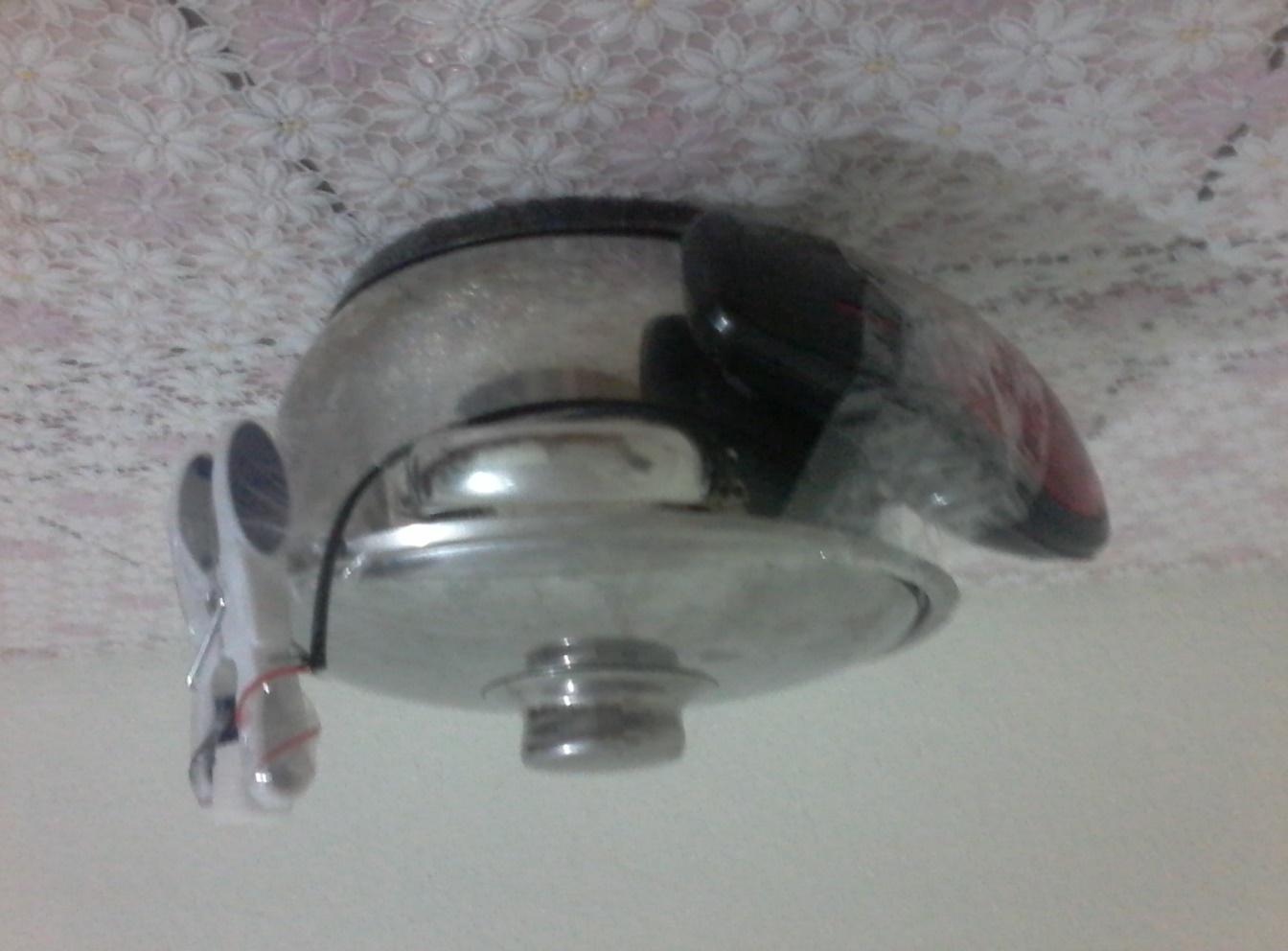 